Publicado en Barcelona el 12/06/2014 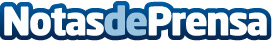 Los fans del bricolaje los más “enganchados” al móvilEl 82% de las consultas sobre bricolaje se hace en períodos vacacionales o pre vacacionales.
Según informan desde Ofertia, la plataforma web y móvil de información de compras locales, el 50% de estas búsquedas se realizan desde el móvil
Datos de contacto:OfertiaNota de prensa publicada en: https://www.notasdeprensa.es/los-fans-del-bricolaje-los-mas-enganchados-al-movil Categorias: Bricolaje Interiorismo Jardín/Terraza http://www.notasdeprensa.es